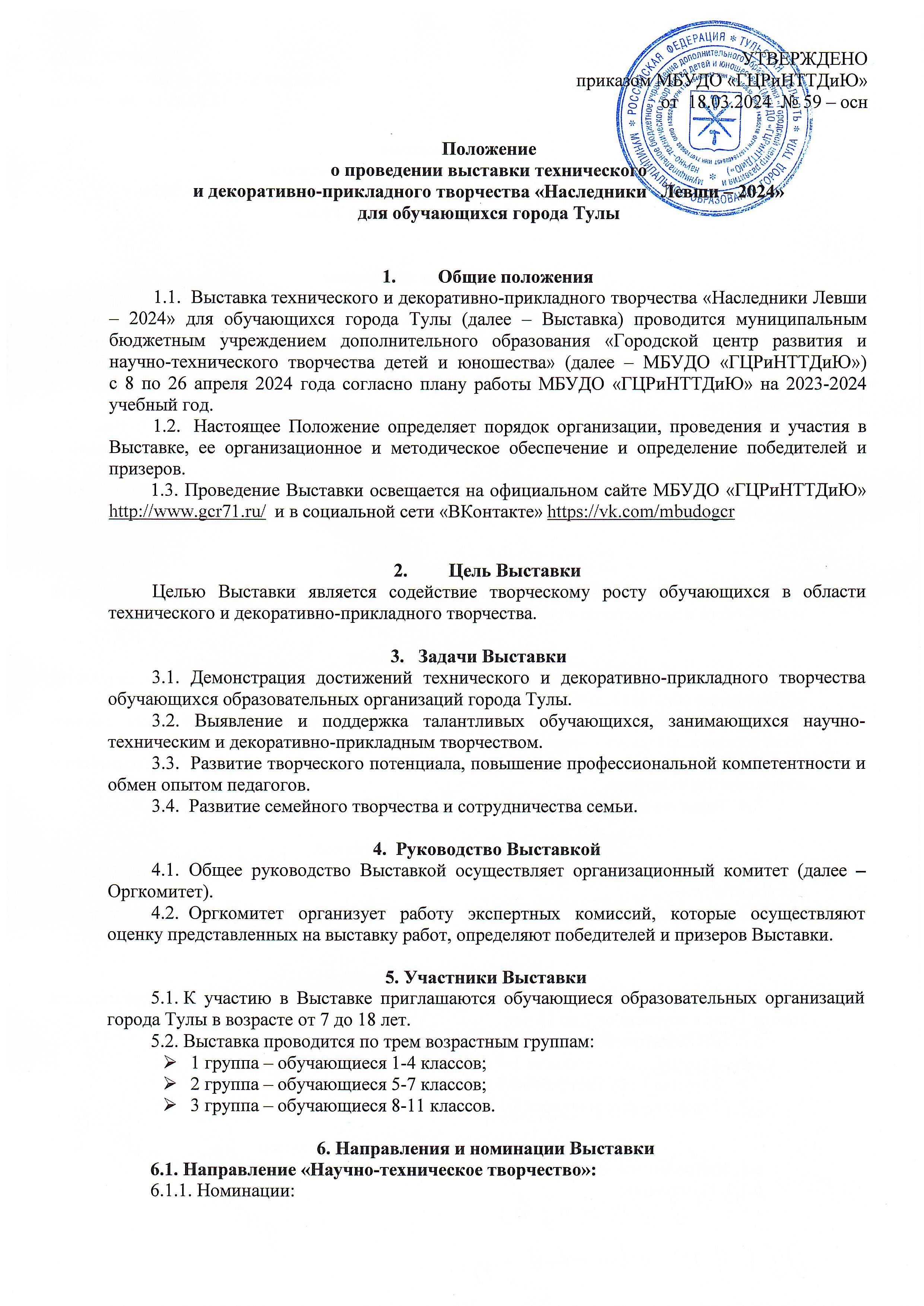 «Радио и электронная техника, робототехника и интеллектуальные системы» (электроника в быту и на производстве, приборы в медицине и экологии, учебно-наглядные пособия, бытовая и спортивная робототехника и др.);  «Спортивно-техническое моделирование» (авиа-, авто-, судо- и ракетомоделирование);«Стендовое моделирование (авиа-, авто-, судо-, бронетанковая техника, железнодорожный транспорт и др.) и архитектурные сооружения»;«Начально-техническое моделирование с использованием бумаги, картона, природного и бросового материала»;«Учебно-исследовательские проекты в области научно-технического творчества».6.2. Направление «Декоративно-прикладное творчество»:6.2.1. Номинации:«Художественная лепка» (глина, полимерная глина, соленое тесто, холодный фарфор);«Художественная обработка древесины» (резьба, всечка, выпиливание и др.);«Художественная роспись» (дерево, ткань, стекло, шерстяная акварель и др.);«Лоскутная пластика»;«Вышивка» (гладь, ленты, изонить);«Интерьерная игрушка» (текстильная, валеная, папье-маше, народная кукла, мягкая игрушка и др.);«Бисероплетение и вышивка бисером»; «Бумагопластика».6.3. Направление «Авторские работы педагогов» (экспонаты и видео мастер-классов учителей, руководителей детских объединений, представивших работы своих обучающихся на Выставку).6.4. Направление «Моя дружная семья» (творческие работы, выполненные семейными коллективами (дети, мама, папа, бабушка, дедушка), выполненные в различных техниках исполнения, кроме изобразительного творчества).6.5.  Работы, выполненные в техниках скрапбукинг, кардмейкинг, декупаж, вышивка крестом, рисунки, а также экспонаты из готовых наборов на Выставку не принимаются.7. Сроки, порядок организации и проведения Выставки7.1. Выставка проводится в очном формате с 8 по 26 апреля 2024 года.7.2. Регламент проведения Выставки:7.2.1. Для участия в Выставке НЕОБХОДИМО подать заявку на сайте «Региональный навигатор дополнительного образования детей Тульской области» в разделе «Мероприятия» –  с 8 до 15 апреля 2024 года. Ссылка на календарь мероприятий –  https://dopobr.tularegion.ru/activity/5816/?date=2024-04-18 После выбора интересующей даты пользователь сайта нажимает на нее и раскрывает «каталог мероприятий», которые в эту дату проводятся.Далее нужно нажать «Подробнее», чтобы открыть карточку мероприятия «Выставка «Наследники Левши – 2024»».Затем пользователю сайта следует нажать на клавишу «Записаться».7.2.2. Прием экспонатов с пакетом документов (п. 8 Положения) – 8 и 9 апреля 2024 года (включительно) с 10.00 до 17.00 в МБУДО «ГЦРиНТТДиЮ» по адресу: г. Тула, ул. Пузакова, д. 48. Проезд троллейбусом № 1, автобусом № 21 и 24, маршрутным такси № 65 до остановки «Улица Заварная».ВНИМАНИЕ: по направлениям «Научно-техническое творчество» и «Декоративно-прикладное творчество» принимаются не более 5 работ от образовательной организации в каждой номинации и возрастной группе. 7.2.3. Оформление Выставки творческих работ – 10 и 11 апреля 2024 года.7.2.4. Работа экспертной комиссии Выставки по оценке конкурсных работ в направлениях «Научно-техническое творчество» и «Декоративно-прикладное творчество» – 15 и 16 апреля 2024 года. 7.2.5.  Размещение видеоматериалов Выставки в социальной сети «ВКонтакте» на странице МБУДО «ГЦРиНТТДиЮ» https://vk.com/mbudogcr – 17 апреля 2024 года.7.2.6. Размещение видео мастер-классов педагогических работников в социальной сети «ВКонтакте» на странице МБУДО «ГЦРиНТТДиЮ» https://vk.com/mbudogcr – с 17 по 26 апреля 2024 года.7.2.7. Работа Выставки – с 17 по 26 апреля 2024 года.7.2.8. Размещение списка победителей и призеров Выставки по направлениям «Научно-техническое творчество» и «Декоративно-прикладное творчество» на официальном сайте МБУДО «ГЦРиНТТДиЮ» http://www.gcr71.ru/ и в социальной сети «ВКонтакте» на странице МБУДО «ГЦРиНТТДиЮ» https://vk.com/mbudogcr – 22 апреля 2024 года.7.2.9. Торжественное награждение победителей и призеров Выставки в направлениях «Научно-технического творчества» и «Декоративно-прикладного творчества», участников в направлениях «Авторские работы педагогов» и «Моя дружная семья» – 26 апреля 2024 года в 15.30 по адресу: г. Тула, ул. Революции, д. 2.7.2.10. Демонтаж Выставки и выдача экспонатов – с 27 апреля по 3 мая 2024 года. За сохранность экспонатов после 3 мая 2024 года организаторы Выставки ответственность                   не несут.7.2.11. Подготовка и рассылка сертификатов участникам Выставки - до 20 мая 2024 года в электронном виде.7.3. Все вопросы авторского права регулируются действующим законодательством Российской Федерации.7.4. Дополнительная информация по телефону: 8 (4872) 47-16-29 (Гончарова Наталья Александровна, педагог – организатор), а также на официальном сайте МБУДО «ГЦРиНТТДиЮ» http://www.gcr71.ru/ и в социальной сети «ВКонтакте» на странице МБУДО «ГЦРиНТТДиЮ» https://vk.com/mbudogcr8. Условия проведения и требования к экспонатам Выставки8.1. Все работы должны быть результатом собственного творческого поиска и исполнения, выполненные в 2023-2024 учебном году.8.2. Направления «Научно-техническое творчество» и «Декоративно-прикладное творчество».К каждой работе прилагается следующий пакет документов: заявка (Приложение 1), заявление о согласии на обработку персональных данных автора конкурсной работы (Приложения 7, 8) и этикетка (Приложение 4)  размером 10 см х 9 см, напечатанная на принтере (шрифт Times New Roman, размер шрифта 12 и 14), прочно закрепленная на лицевой стороне экспоната.Продублировать заявку на участие в Выставке в формате MicrosoftWord (без печати) (Приложение 1) на электронную почту gcrt.konkurs@tularegion.org К экспонатам научно-технического направления с основным пакетом документов прилагается технический паспорт (Приложение 5).8.3. Направление «Авторские работы педагогов» и «Моя дружная семья». К каждой работе прилагается следующий пакет документов: заявка (Приложение 2, 3), заявление о согласии на обработку персональных данных автора конкурсной работы (Приложение 7, 8, 9) и этикетка (Приложение 6), размером 10 см х 9 см, напечатанная на принтере (шрифт Times New Roman, размер шрифта 12 и 14), прочно закрепленная на лицевой стороне.Продублировать заявку на участие в Выставке в формате MicrosoftWord (без печати) (Приложения 2, 3) на электронную почту gcrt.konkurs@tularegion.org Участникам направления «Авторские работы педагогов» направить письмо по электронной почте gcrt.konkurs@tularegion.org приложенным файлом  или ссылкой на облачное хранилище (с пометкой в теме письма «Наследники Левши-2024») видео мастер-класса (возможно представление мастер-класса в любой технике исполнения).8.4. Плоскостные работы необходимо оформить в рамки с креплением для размещения на вертикальной поверхности.  8.5. Объемные работы должны быть устойчивыми, приспособленными к экспонированию.8.6. Работы, не соответствующие возрасту автора (выполненные родителями или  педагогами), требованиям к оформлению, не готовые к экспонированию, изготовленные с использованием продуктов питания, из готовых наборов, не имеющие этикеток установленного образца или приобретенные в магазинах, к участию в Выставке                                   не принимаются.9. Критерии оценки выставочных работ9.1. Оценка экспонатов и проектов в области научно-технического творчества осуществляется в соответствии со следующими критериями:актуальность и практическая значимость технического проекта;грамотность и новизна технического решения (отличие от прототипов), глубина проработки содержания проекта;информативность и последовательность изложения материала;сложность и качество исполнения экспоната (степень завершенности, демонстрация работы макета, модели);эргономичность и дизайн изделия;качество оформления прилагаемой к экспонату документации.        9.2.  Оценка экспонатов декоративно-прикладного творчества осуществляется в соответствии со следующими критериями:творческий подход и оригинальность идеи;художественная выразительность и дизайн;владение выбранной техникой исполнения;соответствие сложности работы возрасту автора;качество исполнения экспоната.10. Подведение итогов Выставки и награждение10.1.  Экспертные комиссии определяют победителей и призеров в каждой номинации и возрастной группе. 10.2. Оргкомитет имеет право увеличить или уменьшить количество номинаций и призовых мест.10.3.  Победители (1 место),  призеры (2, 3 места) в направлениях «Научно-техническое творчество» и «Декоративно-прикладное творчество» награждаются дипломами МБУДО «ГЦРиНТТДиЮ».10.4.  Педагоги, представившие творческие работы и видео мастер-классов в направлении «Авторские работы педагогов», а также участники направления «Моя дружная семья» награждаются благодарственными письмами МБУДО «ГЦРиНТТДиЮ».10.5. Остальным участникам Выставки будут высланы сертификаты участника в электронном виде.Приложение  1 к Положению о проведении выставки технического и декоративно-прикладного творчества  «Наследники   Левши – 2024» для обучающихся города Тулы ЗАЯВКАдля участия в выставке технического и декоративно-прикладного творчества «Наследники   Левши – 2024» для обучающихся города Тулы (для направлений «Научно-техническое творчество» и «Декоративно-прикладное творчество»)    Директор     ОО      ____________________   ______________________________________                                                            (Подпись)                                                              (ФИО)Приложение 2 к Положению о проведении выставки  технического и декоративно-прикладного творчества  «Наследники   Левши – 2024» для обучающихся города Тулы ЗАЯВКАдля участия в выставке технического и декоративно-прикладного творчества «Наследники   Левши – 2024» для обучающихся города Тулы (для направления «Авторские работы педагогов»)    Директор     ОО      ____________________   ______________________________________                                                            (Подпись)                                                              (ФИО)Приложение 3 к Положению о проведении выставки  технического и декоративно-прикладного творчества «Наследники   Левши – 2024» для обучающихся города Тулы ЗАЯВКАдля участия в выставке технического и декоративно-прикладного творчества «Наследники   Левши – 2024» для обучающихся города Тулы (для направления «Моя дружная семья»)Приложение 4к Положению о проведении выставки технического  и декоративно-прикладного творчества «Наследники   Левши – 2024» для обучающихся города ТулыЭТИКЕТКА НА ЭКСПОНАТ(в направлении «Научно–техническое творчество») размер 10 см х 9 смЭТИКЕТКА НА ЭКСПОНАТ(в направлении «Декоративно–прикладное творчество») размер 10 см х 9 смПриложение 5к Положению о проведении выставки  технического и декоративно-прикладного творчества «Наследники   Левши – 2024» для обучающихся города ТулыТЕХНИЧЕСКИЙ ПАСПОРТРекомендуется приложить чертежи или схемы.Приложение 6к Положению о проведении выставки технического и декоративно-прикладного творчества «Наследники   Левши – 2024» для обучающихся города ТулыЭТИКЕТКА НА ЭКСПОНАТ(в направлении «Авторские работы») размер 10 см х 9 смЭТИКЕТКА НА ЭКСПОНАТ(в направлении «Моя дружная семья») размер 10 см х 9 смПриложение 7 к Положению о проведении выставки технического  и декоративно-прикладного творчества «Наследники   Левши – 2024» для обучающихся города ТулыСОГЛАСИЕродителей (законных представителей) на обработку персональных данных обучающихся - участников выставки технического и декоративно-прикладного творчества «Наследники   Левши – 2024» для обучающихся города Тулы Я, ________________________________________________________________________________________, (фамилия, имя, отчество родителя (законного представителя) обучающегосяпроживающий(ая) по адресу:  ____________________________________________________  _____________________________________________________________________________, паспорт            серии     ______________________          номер________________________, выдан________________________________________________________________________(указать орган, которым выдан паспорт)_______________________________________________________ «___» _______ _____ года (дата выдачи паспорта)в соответствии с требованиями ст. 9 Федерального закона РФ от 27 июля 2006 № 152-ФЗ «О персональных данных»  даю свое согласие на обработку муниципальным бюджетным учреждением дополнительного образования «Городской центр развития и научно-технического творчества детей и юношества» (далее –  Оператор) персональных данных (фамилии, имени, отчества, даты и места рождения, адреса, наименования образовательной организации, класса (группы), номер контактного телефона или сведения о других способах связи) моего(ей) несовершеннолетнего(ей) сына (дочери):Я согласен(а), что персональные данные моего(ей) несовершеннолетнего(ей) сына (дочери) будут использоваться с целью участия в выставке технического и декоративно-прикладного творчества «Наследники   Левши – 2024» для обучающихся города Тулы, а также для размещения итоговой информации на официальных сайтах управления образования администрации города Тулы и муниципального бюджетного учреждения дополнительного образования «Городской центр развития и научно-технического творчества детей и юношества». Разрешаю проведение фото- и видеосъемки моего ребенка во время мероприятия и использование изображений при наполнении информационных ресурсов.Я проинформирован(а), что под обработкой персональных данных понимаются действия (операции) с персональными данными, включая сбор, систематизацию, накопление, хранение, уточнение (обновление, изменение), использование, распространение (в том числе передачу), блокирование. Уничтожение персональных данных производится Оператором в рамках исполнения действующего законодательства Российской Федерации. Общее описание используемых способов обработки персональных данных: смешанная обработка, с передачей по внутренней сети указанных операторов персональных данных, с передачей по сети Интернет.Настоящее согласие действует со дня подписания до дня отзыва в письменной форме.Согласие на обработку персональных данных может быть отозвано субъектом персональных данных в любой момент на основании письменного заявления, поданного по адресу МБУДО «ГЦРиНТТДиЮ» (300041, г. Тула, ул. Революции, д. 2).Приложение 8 к Положению о проведении выставки технического и декоративно-прикладного творчества«Наследники   Левши – 2024» для обучающихся города ТулыСОГЛАСИЕна обработку персональных данных обучающихся - участников выставки технического и декоративно-прикладного творчества «Наследники   Левши – 2024» для обучающихся города ТулыЯ, ___________________________________________________________________________, (фамилия, имя, отчество обучающегося)проживающий(ая) по адресу: ____________________________________________________ _________________________________________________________, паспорт серии_______ (адрес обучающегося)номер ___________________ выдан _____________________________________________________________________________ (указать орган, которым выдан паспорт)_______________________________________________________ «___» _______ _____ года (дата выдачи паспорта)в соответствии с требованиями ст. 9 Федерального закона РФ от 27 июля 2006 № 152-ФЗ «О персональных данных»  даю свое согласие на обработку муниципальным бюджетным учреждением дополнительного образования «Городской центр развития и научно-технического творчества детей и юношества» (далее - Оператор) моих персональных данных (фамилии, имени, отчества, даты и места рождения, адреса, наименования образовательной организации, класса (группы), номер контактного телефона или сведения о других способах связи).Я согласен(а), что мои персональные данные будут использоваться с целью участия в выставке технического и декоративно-прикладного творчества «Наследники   Левши – 2024» для обучающихся города Тулы, а также для размещения итоговой информации на официальных сайтах управления образования администрации города Тулы и муниципального бюджетного учреждения дополнительного образования «Городской центр развития и научно-технического творчества детей и юношества». Разрешаю проведение фото- и видеосъемки во время мероприятия и использование моих изображений при наполнении информационных ресурсов.Я проинформирован(а), что под обработкой персональных данных понимаются действия (операции) с персональными данными, включая сбор, систематизацию, накопление, хранение, уточнение (обновление, изменение), использование, распространение (в том числе передачу), блокирование. Уничтожение персональных данных производится Оператором в рамках исполнения действующего законодательства Российской Федерации. Общее описание используемых способов обработки персональных данных: смешанная обработка, с передачей по внутренней сети указанных операторов персональных данных, с передачей по сети Интернет.Настоящее согласие действует со дня подписания до дня отзыва в письменной форме.Согласие на обработку персональных данных может быть отозвано субъектом персональных данных в любой момент на основании письменного заявления, поданного по адресу МБУДО «ГЦРиНТТДиЮ» (300041, г. Тула, ул. Революции, д. 2).**для совершеннолетних обучающихсяПриложение 9 к Положению о проведении выставки  технического и декоративно-прикладного творчества «Наследники   Левши – 2024» для обучающихся города ТулыСОГЛАСИЕна обработку персональных данных учителей/педагогов/ родителей - участников выставки технического и декоративно-прикладного творчества «Наследники   Левши – 2024» для обучающихся города Тулы в направлениях «Авторские работы педагогов» и «Моя дружная семья»Я, ___________________________________________________________________________, (фамилия, имя, отчество учителя/педагога/родителя)проживающий(ая) по адресу: ____________________________________________________ _________________________________________________________, паспорт серии_______ (адрес учителя/педагога/родителя)номер __________________ выдан _____________________________________________________________________________ (указать орган, которым выдан паспорт)_______________________________________________________ «___» _______ _____ года (дата выдачи паспорта)в соответствии с требованиями ст. 9 Федерального закона РФ от 27 июля 2006 № 152-ФЗ «О персональных данных»  даю свое согласие на обработку муниципальным бюджетным учреждением дополнительного образования «Городской центр развития и научно-технического творчества детей и юношества» (далее - Оператор) моих персональных данных (фамилия, имя, отчество, паспортные данные, наименование образовательной организации, адрес места жительства, номер контактного телефона или сведения о других способах связи).Я согласен(а), что мои персональные данные будут использоваться с целью участия в выставке технического и декоративно-прикладного творчества «Наследники   Левши – 2024» для обучающихся города Тулы, а также для размещения итоговой информации на официальных сайтах управления образования администрации города Тулы и муниципального бюджетного учреждения дополнительного образования «Городской центр развития и научно-технического творчества детей и юношества». Разрешаю проведение фото- и видеосъемки во время мероприятия и использование моих изображений при наполнении информационных ресурсов.Я проинформирован(а), что под обработкой персональных данных понимаются действия (операции) с персональными данными, включая сбор, систематизацию, накопление, хранение, уточнение (обновление, изменение), использование, распространение (в том числе передачу), блокирование. Уничтожение персональных данных производится Оператором в рамках исполнения действующего законодательства Российской Федерации. Общее описание используемых способов обработки персональных данных: смешанная обработка, с передачей по внутренней сети указанных операторов персональных данных, с передачей по сети Интернет.Настоящее согласие действует со дня подписания до дня отзыва в письменной форме.Согласие на обработку персональных данных может быть отозвано субъектом персональных данных в любой момент на основании письменного заявления, поданного по адресу МБУДО «ГЦРиНТТДиЮ» (300041, г. Тула, ул. Революции, д. 2).**для учителей/педагогов/родителей№ п/пНоминация Фамилия, имя обучающегося (полностью)Название экспонатаНазвание образовательной организации, класс, объединениеФИО (полностью), должность педагога  Контактный телефон и адрес электронной почты образовательной организации и педагогаЛоскутная пластикаИванова ОльгаПанно «Мой любимый город»МБОУ «Центр образования  № 7 имени Героя Советского Союза Сергея Николаевича Судейского», 6 класс Петрова Галина Викторовна, учитель 8 (4872) 11-11-11co333@tularegion.org8 998 222 22 22Художественная лепкаСидорова СветланаКомпозиция «Поздравляю»МБУДО «Городской центр развития и научно-технического творчества детей и юношества»,6 класс, творческая мастерская «Родные просторыИванова Наталья Валерьевна, педагог дополнительного образования8 (4872) 11-11-11tula-gcrt@tularegion.org8 998 222 22 22№ п/пНаправление Название экспонатаНазвание образовательной организацииФИО (полностью), должность педагога  Контактный телефон и адрес электронной почты образовательной организации и педагогаАвторские работы педагоговКомпозиция «Чаепитие 
по-тульски»МБОУ «Центр образования №56»Петрова Галина Викторовна, учитель8 (4872) 1111111co333@tularegion.org8 998 222 22 22Авторские работы педагоговМастер-класс «Изготовление розы в технике оригами»МБОУ «Центр образования №56»Петрова Галина Викторовна, учитель8 (4872) 1111111co333@tularegion.org8 998 222 22 22№ п/пНаправление Название экспонатаФамилия и имя детей-участников, класс;фамилия, имя и отчество взрослых участников (членов семьи)Член семьи (дедушка, бабушка, папа, мама, сын, дочь)ФИО педагога (если педагог курировал работу)Контактный телефон и адрес электронной почты Моя дружная семьяКомпозиция «Чаепитие 
по-тульски»Петрова Ирина, 4 классПетров Артем, 1 классПетрова Светлана Павловна,Петров Максим Игоревич дочьсынмамапапа Иванова Галина Викторовна, учитель8 (4872) 1111111sdfgh@mail.ru8 998 222 22 22Выставка технического и декоративно-прикладного творчества «Наследники   Левши – 2024» для обучающихся города Тулы Название экспоната:       Модель планераНоминация:      Спортивно-модельная техникаФамилия, имя автора (авторов), класс: Иванов Петр,               6 классФИО руководителя, должность: Казанцев Игорь Петрович, педагог дополнительного образованияНаименование образовательной организации (полностью): МБУДО «Городской центр творчества»детское объединение (коллектив): «Юный авиамоделист»Выставка технического и декоративно-прикладного творчества «Наследники   Левши – 2024» для обучающихся города ТулыНазвание экспоната:       Панно «Весенний сад»Номинация:            Лоскутная пластикаМатериал:              Ткань, пряжа, пуговицыТехника исполнения:     Объемная аппликацияФамилия, имя, класс автора (авторов): Иванова Екатерина, 7 классФИО руководителя, должность: Сергиенко Людмила Егоровна, учитель технологииНаименование образовательной организации  (полностью): МБОУ «Центр образования № 101»Выставка  технического и декоративно-прикладного творчества  «Наследники   Левши – 2024» для обучающихся города ТулыНазвание экспонатаНазначение, область примененияОсновные технические характеристикиСведения, отражающие новизну технического решения (отличие от прототипа)Фамилия, имя и класс участника ФИО руководителя (полностью), должностьНаименование образовательной организации (полностью), название детского объединенияВыставка технического и декоративно-прикладного творчества «Наследники   Левши – 2024» для обучающихся города Тулы Название экспоната:       Композиция «Чаепитие 
по-тульски»Направление:      Авторские работы педагоговФИО педагога, должность: Сидорова Светлана Игоревна, педагог дополнительного образованияНаименование образовательной организации (полностью): МБУДО «Городской центр творчества»Выставка технического и декоративно-прикладного творчества «Наследники   Левши – 2024» для обучающихся города ТулыНазвание экспоната       Панно «Весенний сад»Направление:            Моя дружная семьяМатериал:              Ткань, пряжа, пуговицыТехника исполнения:     Объемная аппликацияФ.И. автора (ребенка), класс: Сидорова Ангелина, 6 классФИО авторов (семьи): Сидорова Валентина Владимировна, Сидоров Сергей Андреевич ФИО педагога, курирующего работу, должность: Иванова Наталья Вячеславовна, педагог дополнительного образованияНаименование образовательной организации (полностью): МБОУ «Центр образования № 106»(Ф.И.О. несовершеннолетнего гражданина)(Ф.И.О. несовершеннолетнего гражданина)(документ, удостоверяющий личность несовершеннолетнего гражданина, серия, номер, кем и когда выдан)(документ, удостоверяющий личность несовершеннолетнего гражданина, серия, номер, кем и когда выдан)________________________________________________________(Дата, месяц и год заполнения)(Фамилия, инициалы родителя (законного представителя) несовершеннолетнего гражданина(Подпись)___________________________________________________________(дата, месяц и год заполнения)(фамилия, инициалы совершеннолетнего гражданина)(подпись)___________________________________________________________(дата, месяц и год заполнения)(фамилия, инициалы совершеннолетнего гражданина)(подпись)